أطلق لها السيف لا خوف ولا وجل ..... أطلق لها السيف وليشهد لها زحل
أطلق لها السيف قد جاش العدو لها ..... فليس يثنيه إلا العاقل البطل 
أسرج لها الخيل ولتطلق أعنتها ..... كما تشاء ففي أعرافها الأمل 
دع الصواعق تدوي في الدجى حمما ..... حتى يبان الهدى والظلم ينخذل
واشرق بوجه الدياجي كلما عتمت ..... مشاعلا حيث يعشى الخائر الخطل
واقدح زنادك وابق النار لاهبةً ..... يخافها الخاسئ المستعبد النذل
أطلق لها السيف جرده باركه ..... ما فاز بالحق إلا الحازم الرجل
واعدد لها علما في كل سارية ..... وادع إلى الله أن الجرح يندمل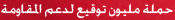 لا تأسفنَّ على غـدرِ الزمانِ لطالمـا....رقصت على جثثِ الأســودِ كلابا

لا تحسبن برقصها , تعلوا على أسيادها....تبقى الأسودُ أسوداً والكلابُ كِلابا

يـا قمـةَ الزعمـاءَ..إنـي شاعـرٌ....والشعـرُ حـرٌ مـا عليـهِ عتـابا

إنـي أنـا صـدّام..أطلـق لحيتـي....حيناً...ووجـهُ البـدرِ ليـس يعابا

فعلام تأخذنـي العلـوج بلحيتـي....أتخيفُـها الأضـراسُ والأنيـــابا

وأنا المهيـب ولـو أكـون مقيـداً....فالليث مـن خلف الشباك.. يهـابا

هلا ذكرتم كيـف كنـت معظمـاً....والنهـرُ تحـتَ فخـامتي ينسـابا

عشـرونَ طائـرةٍ ترافـقُ موكبي.....والطيـر يحشـر حولـها أسـرابا

والقـادة العظمـاء حـولي كلهـم....يتزلفـونَ وبعضكـم حجّــابا

عمّـان تشهـدُ والرباطُ.. فراجعوا....قمـمَ التحـدّي ما لهـنَّ جـوابا

وأنـا العراقـي الـذي في سجنـهِ....بعـد الزعيـم مذلـة...وعـذابا

ثـوبي الـذي طرزتـهُ لوداعكـم...نسجـت علـى منوالـهِ الأثـوابا

إنـي شربـتُ الكأس سمـاً ناقعـاً....لتـدارَ عنـدَ شفاهكـمُ أكـوابا

أنتـم أسـارى عاجلاً أو آجـلا.....مثـلي وقـدْ تتشابـه الأسبـابا

والفاتحـونَ الحمرَ بيـن جيوشُكم.....لقصوركم يوم الدخـول كـلابا

توبـوا إلى شـارون قبل رحيلكم....واستغفـروه فإنـهُ... تــوّابا

عفـواً إذا غـدت العروبـةَ نعجةً.....وحمـاةُ أهليـها الكـرام ذئـابا